IMPROVING STUDENTS’ READING COMPREHENSION ON FABLES THROUGH PICTURE(A Classroom Action Research at Second Grade of MA Manbaussalam Carenang-Serang)A PAPERSubmitted to English Education Department Faculty of  Education and Teacher Training as a Partial Fullfilment of The Requirement For The “Sarjana Pendidikan” Degree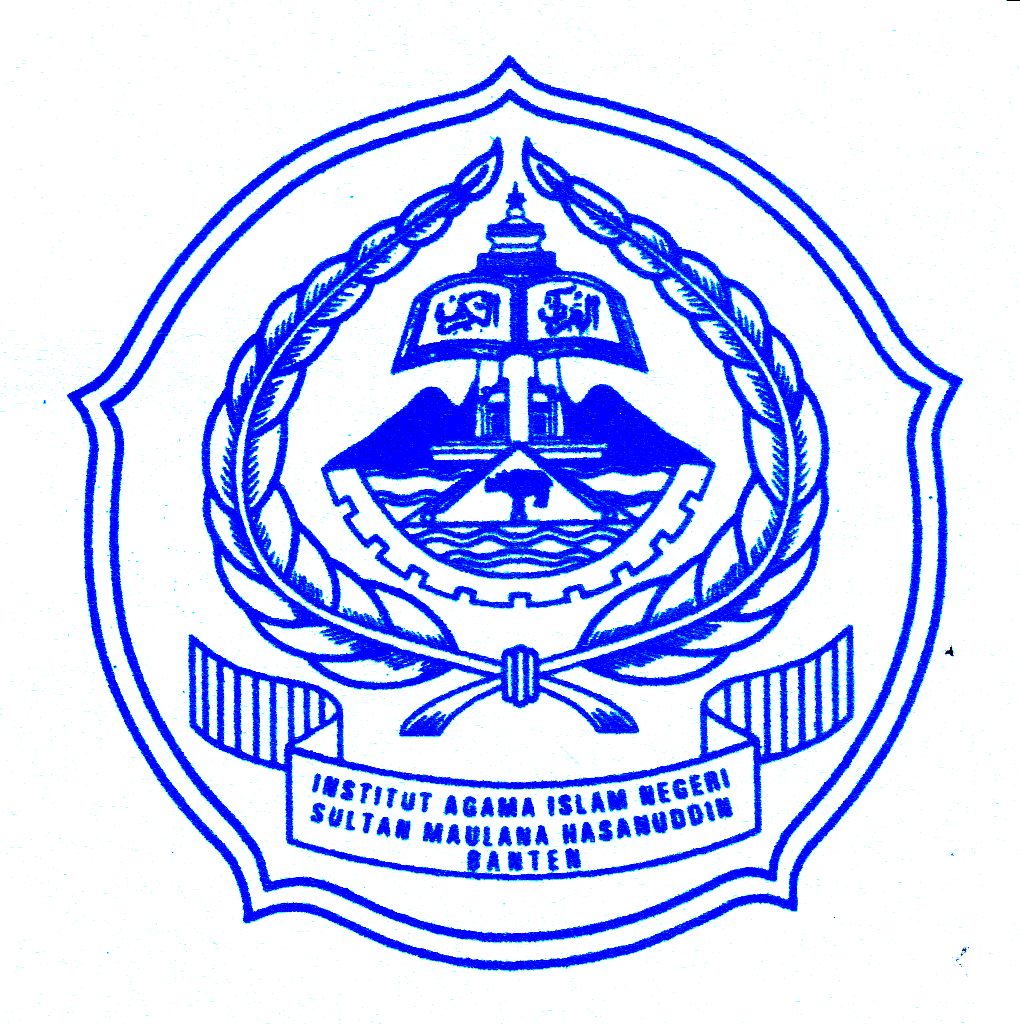 By :FARIDSRN: 122301238FACULTY OF EDUCATION AND TEACHER TRAININGSTATE ISLAMIC UNIVERSITY OF   SULTAN MAULANA HASANUDDIN BANTEN 2016 A.D /1438 A.H